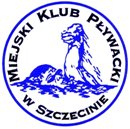 DEKLARACJADane dzieckaDane dzieckaImię i nazwiskoData i miejsce urodzeniaAdres zamieszkania:ulica nr Kod pocztowy miejscowośćPESELNazwa szkołyDane rodziców/opiekunówDane rodziców/opiekunówImię i nazwiskoNumer telefonuAdres e-mailOświadczenie rodziców/opiekunówOświadczenie rodziców/opiekunówWyrażam zgodę na przynależność mojego dziecka do Miejskiego Klubu Pływackiego w Szczecinieoraz na jego uczestnictwo w zajęciach szkoleniowych, zawodach i zgrupowaniach sportowych.Jednocześnie oświadczam, że zgłaszane dziecko jest zdrowe i nie posiada przeciwskazań do uprawiania sportu pływackiego.Zobowiązuję się do systematycznego opłacania składek członkowskich w wysokości i na zasadach ustalonych przez Zarząd MKP Szczecin. Wyrażam zgodę na:-  bezpłatne wykorzystanie wizerunku oraz gromadzenie i przetwarzanie podanych wyżej danych osobowych rodzica/opiekuna oraz danych osobowych dziecka na potrzeby MKP Szczecin zgodnie z wejściem w życie dnia 25.05.2018 r.  rozporządzenia Parlamentu Europejskiego i Rady (UE) 2016/679 z dnia 27 kwietnia 2016 r. w sprawie ochrony osób fizycznych w związku z przetwarzaniem danych osobowych i w sprawie swobodnego przepływu takich danych oraz uchylenia dyrektywy 95/46/WE (ogólne rozporządzenie o ochronie danych); Dz. Urz. UE L 119 z 04.05.2016, s. 1Jednocześnie oświadczam, że udzielam zgody dobrowolnie, oraz że zapoznałam/em się  z klauzulą informacyjną o przetwarzaniu danych osobowych zamieszczoną na stronie internetowej MKP Szczecin.- otrzymywanie informacji i korespondencji drogą internetową (udostępniam w tym celu identyfikujący mnie  adres elektroniczny) zgodnie z Ustawą z dn. 18.07.2002r. o świadczeniu usług drogą elektroniczną.------------------------------                                                          -----------------------------------Data                                                                                           Podpisy rodziców/opiekunówWyrażam zgodę na przynależność mojego dziecka do Miejskiego Klubu Pływackiego w Szczecinieoraz na jego uczestnictwo w zajęciach szkoleniowych, zawodach i zgrupowaniach sportowych.Jednocześnie oświadczam, że zgłaszane dziecko jest zdrowe i nie posiada przeciwskazań do uprawiania sportu pływackiego.Zobowiązuję się do systematycznego opłacania składek członkowskich w wysokości i na zasadach ustalonych przez Zarząd MKP Szczecin. Wyrażam zgodę na:-  bezpłatne wykorzystanie wizerunku oraz gromadzenie i przetwarzanie podanych wyżej danych osobowych rodzica/opiekuna oraz danych osobowych dziecka na potrzeby MKP Szczecin zgodnie z wejściem w życie dnia 25.05.2018 r.  rozporządzenia Parlamentu Europejskiego i Rady (UE) 2016/679 z dnia 27 kwietnia 2016 r. w sprawie ochrony osób fizycznych w związku z przetwarzaniem danych osobowych i w sprawie swobodnego przepływu takich danych oraz uchylenia dyrektywy 95/46/WE (ogólne rozporządzenie o ochronie danych); Dz. Urz. UE L 119 z 04.05.2016, s. 1Jednocześnie oświadczam, że udzielam zgody dobrowolnie, oraz że zapoznałam/em się  z klauzulą informacyjną o przetwarzaniu danych osobowych zamieszczoną na stronie internetowej MKP Szczecin.- otrzymywanie informacji i korespondencji drogą internetową (udostępniam w tym celu identyfikujący mnie  adres elektroniczny) zgodnie z Ustawą z dn. 18.07.2002r. o świadczeniu usług drogą elektroniczną.------------------------------                                                          -----------------------------------Data                                                                                           Podpisy rodziców/opiekunów